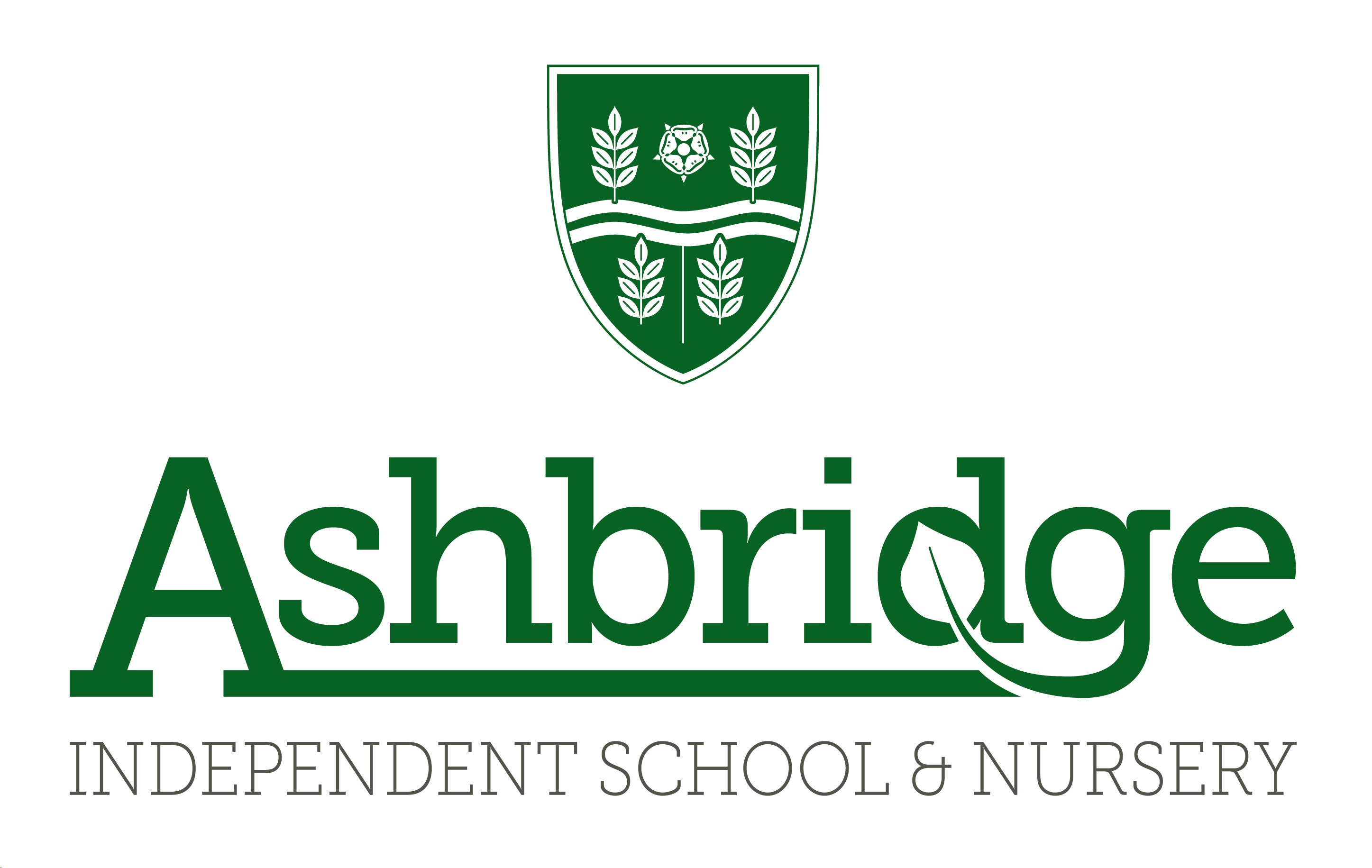 MILK AND BOTTLE FEEDING POLICY Approved by: SMT  Approved date: January 2020 Review date: January 2022Accessibility: Available on the website and as a 
paper copy on request  Scope: Ashbridge Nursery, Ashbridge-on-Ribble Nursery, Ashbridge Nursery at Maxy Farm, The Fledglings NurseryAshbridge is committed to ensuring the health, safety and well being of children in our care and as such we work with families to meet each child’s individual needs and parent/cares wishes regarding breast/ bottle feeding and weaning. Whilst we actively support and promote breastfeeding and ensure a designated area is available for mothers who wish to breastfeed their babies or express milk we recognise that many parents/ carers will choose to use formula milk feeds whilst their child is attending nursery.When feeding young babies we adopt strict guidelines regarding the procedure for both preparing and serving feeds in bottles. These are outlined below:-Parents/Carers are requested to bring in sterilised, named bottles for their child each day. Formula milk must be brought in named containers as agreed with the nursery. Breast milk stored in pouches or otherwise must be labelled and dated. All bottles/containers with breast milk are stored in a fridge.Bottles of formula milk are made up, as and when the child needs them. Following the Department of Health guidelines we only use recently boiled water at a temperature of 70 degrees or above, to make formula bottles. Bottles of breast milk are warmed using a bottle warmer or in jugs of warm water. Bottles are then cooled to body temperature, which means they should feel warm or cool, but not hot, and tested to ensure they are an appropriate temperature for the child to drink safely.Any made up bottles are disposed of after two hours and bottles and teats are thoroughly cleaned with hot soapy water and returned to parents for sterilising Parents who wish to bring sealed, prepared milk in cartons may do so. In this instance named and sterilised bottles provided by the parent will be used and the milk will be heated using a bottle warmer or in jugs of warm water.All feeds are given to babies by their own key person, whenever possible. Whilst being fed, babies are to be held comfortably in arms, given reassurance and encouragement and as much eye contact as possible. 